Кейс 2Галуза Г.М.Государственное учреждение образования «Лошницкая гимназия Борисовского района», учитель истории и обществоведенияБилет 25.2. Восточные славяне на территории Беларуси: расселение, основные занятия, племенные княжения, управление ими.Практическое задание.  На основе представленных материалов ответьте на вопросы:1.Запишите в таблицу (графу 3)  не менее трех отличительных признаков восточнославянских племен проживавших  в Раннем средневековье на территории  современной Республики Беларусь? 2. Определите основные занятия восточнославянских союзов-племен. 3. Объясните происхождения  названий   восточнославянских  племен. Найдите  в тексте из «Повести временных лет»  подтверждение, указывающее на   общее происхождение восточнославянских союзов-племен.4. Используя источник 3 , определите  и запишите, к какому восточнославянскому  племени принадлежала женщина под номером  1.___________;      2.__________;  3.___________.  Женские украшения – височные кольца – у кривичанок, радимичанок и дреговичанок  не были одинаковыми, объясните,  у кого были самые простые, а у кого были самые сложные. Определите занятие, которым они занимались.Источник 1. Картосхема «Расселение  славян территории Беларуси».Источник 2. Таблица “Восточнославянские объединения   племён на территории Беларуси”.Источник 3. Своеобразными были украшения женщин-кривичанок. К головному убору у висков они прикрепляли особые, похожие на браслеты кольца. Браслетообразные височные кольца находят только на территории расселения полоцких и смоленских кривичей.Женщины дреговичей любили украшать себя проволочными височными кольцами-сережками разных размеров. На них крепились по три небольших металлических бусины, которые украшались зернью — напаянными на поверхность бусин мелкими серебряными шариками.Женщины радимичей носили очень красивые семилучевые височные кольца. Их закрепляли и на головном уборе или вплетали в волосы от одной до восьми штук.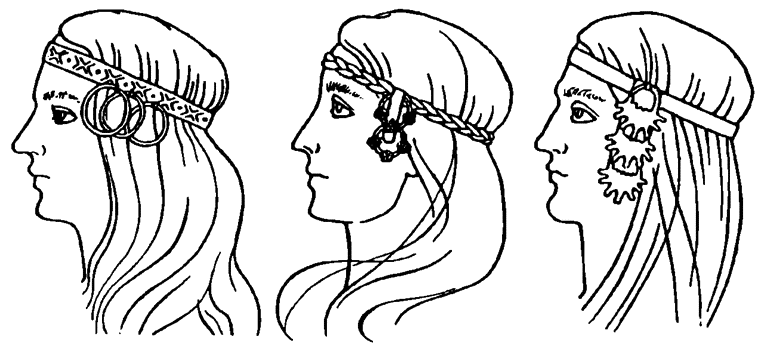 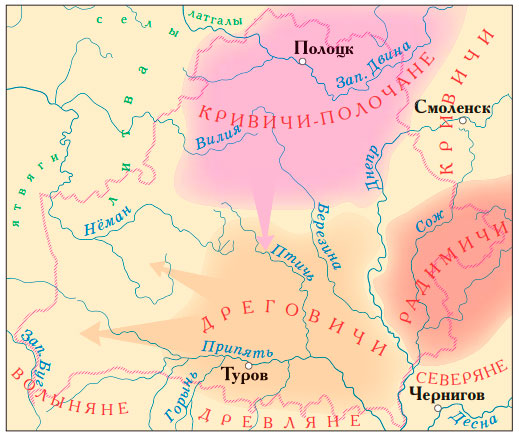              Из «Повести временных лет». Поляне же, что жили отдельно... были из славянского рода, и только после назвались полянами, и древляне происходили от тех же славян и также не сразу назвались древляне; радимичи же и вятичи – от рода ляхов. Ибо были два брата у ляхов – один Радим, а другой – Вятка; и пришли и сели: Радим на Соже, и от него назвались радимичи, а Вятка сел с родом своим по Оке, от него получили свое название вятичи. И жили между собою в мире поляне, древляне, северяне, радимичи, вятичи и хорваты.1234Название Первые даты упоминанияОтличительные признаки восточнославянских племенВерсии происхождения названияКривичи859г.1.Кровные, родичи по крови.2.От предка по имени Криве.3.От имени языческого первосвященника Криве-Кривейте.4.От балтского слова «левый».Дреговичи980г.1.От слова «дрыгва»-трясина.2. От балтского слова со значением «влажный».3.Друзья, дорогие друг другу люди.Радимичи885г.1.От вождя (предка) по имени Радим.2.От балтского слова со значением «место жительства»Чем занимались?Для рыхления почвы использовалось рало, которое тащили волы. Это позволило увеличить урожаи. В дальнейшем стали применять соху. Славяне засевали только одну половину поля. Вторая часть «отдыхала». В следующий раз засевалась вторая половина. Славяне разводили коров, коз, овец, свиней, а так же лошадей.Для рыхления почвы использовалось рало, которое тащили волы. Это позволило увеличить урожаи. В дальнейшем стали применять соху. Славяне засевали только одну половину поля. Вторая часть «отдыхала». В следующий раз засевалась вторая половина. Славяне разводили коров, коз, овец, свиней, а так же лошадей.Для рыхления почвы использовалось рало, которое тащили волы. Это позволило увеличить урожаи. В дальнейшем стали применять соху. Славяне засевали только одну половину поля. Вторая часть «отдыхала». В следующий раз засевалась вторая половина. Славяне разводили коров, коз, овец, свиней, а так же лошадей.